Анкета "Оцени риски своего здоровья"Уважаемый сотрудник!В Вашем учреждении проводятся мероприятия по укреплению здоровья и профилактике заболеваний. В целях выявления потребностей в вопросах здоровья и здорового образа жизни просим Вас ответить на вопросы анкеты.Благодарим за сотрудничество!Наименование организации___________________________________________Пол: мужской             женскийВозраст (полных лет)________________________________________________Должность_________________________________________________________Дата заполнения анкеты "____"______________20___г.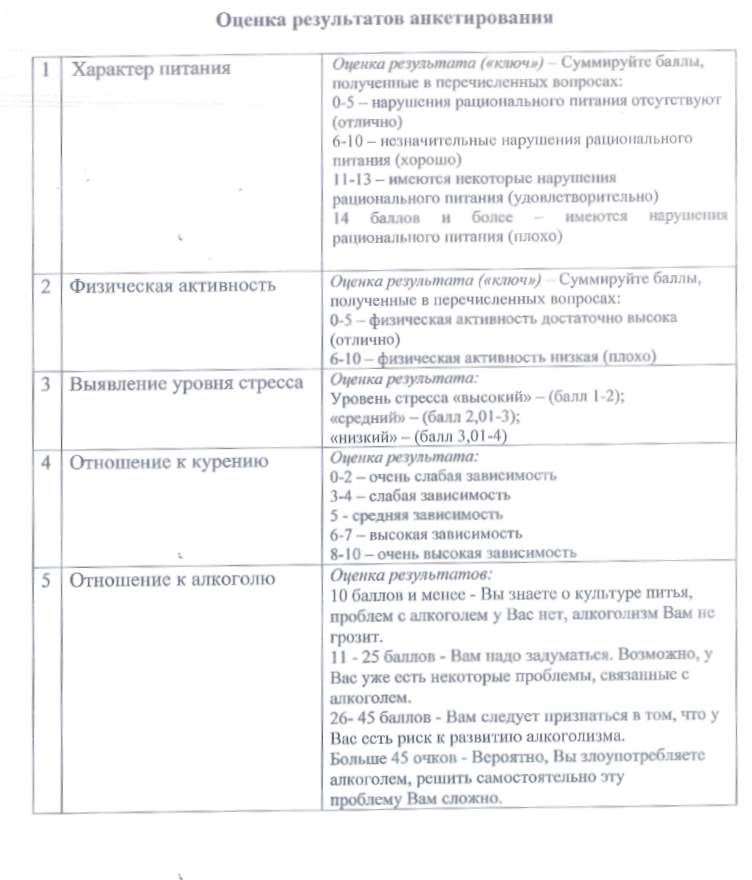 1.Характер питания (отметьте значком "V" один ответ, соответствующий  Вашим привычкам питания)Характер питания (отметьте значком "V" один ответ, соответствующий  Вашим привычкам питания)Характер питания (отметьте значком "V" один ответ, соответствующий  Вашим привычкам питания)1.1Сколько раз в день Вы принимаете пищу?3-4 раза в день2-3 раза в день1 раз в день0121.2За сколько часов до сна Вы принимаете пищу?Не ужинаюБолее, чем за 2 часаЗа 2 часа и менее0121.3Сколько кусков (чайных ложек) сахара Вы обычно потребляете за день с чаем, кофе?Ни одного1-23-56 и более01231.4Как часто Вы пьете сладкие газированные напитки (колу, пепси, фанту и пр.)?Никогда1 раз в неделю и реже2-3 раза в неделю4-6 раз в неделюНесколько раз в день012341.5Добавляете ли Вы соль в уже приготовленную пищу?Нет, никогдаДа, иногдаДа, обычно0121.6На каком жире Вы обычно жарите пищу дома?Не жарюНа растительном маслеНа маргаринеНа сливочном маслеНа животном жиреНа различных жирах0123451.7Как часто Вы едите овощи (кроме картофеля) и фрукты?Несколько раз в день4-6раз в неделю2-3разав неделю1 раз в неделю и режеНикогда012341.8Чем Вы дома преимущественно заправляете салаты?НичемРастительным масломСметанойМайонезомВсем выше перечисленным01234Сумма балловСумма баллов2.Физическая активность (Отметьте значком"V"один ответ)Физическая активность (Отметьте значком"V"один ответ)Физическая активность (Отметьте значком"V"один ответ)2.1Как Вы добираетесь на работу и с работы?ПешкомНа общественном транспортеНа собственном автомобиле0122.2Сколько минут в день Вы тратите на ходьбу в среднем и быстром темпе (включая дорогу до места работы и обратно)?Более1часаМенее1 часа012.3Делаете ли Вы утреннюю зарядку?ЕжедневноИногдаНикогда0122.4Посещаете ли Вы спортивные секции?ДаНет012.5Сколько часов в   неделю Вы регулярно занимаетесь физическими упражнениями (вт.ч.посещение бассейна, танцы)?Более 3 часов2-3 часа1-2 часаНе занимаюсь01232.6Проводите ли Вы гимнастику на рабочем месте?ДаНет01Сумма балловСумма баллов3.Выявление уровня стресса (Оцените, пожалуйста, насколько Вы согласны  с каждым из перечисленных ниже  утверждений)Выявление уровня стресса (Оцените, пожалуйста, насколько Вы согласны  с каждым из перечисленных ниже  утверждений)Выявление уровня стресса (Оцените, пожалуйста, насколько Вы согласны  с каждым из перечисленных ниже  утверждений)Выявление уровня стресса (Оцените, пожалуйста, насколько Вы согласны  с каждым из перечисленных ниже  утверждений)Выявление уровня стресса (Оцените, пожалуйста, насколько Вы согласны  с каждым из перечисленных ниже  утверждений)3.УтверждениеДа,согласенСкорее согласенСкореенесогласенНесогласен3.1Пожалуй, я нервный человек12343.2Я очень беспокоюсь о своей работе12343.3Я часто ощущаю нервное напряжение12343.4Моя профессиональнаядеятельность вызывает у меня большое напряжение12343.5Общаясь с людьми, я частоощущаю нервное напряжение12343.6К концу дня  я совершенноистощен физически и психически12343.7В моей семье часто возникают напряженные отношения1234Сумма балловСумма балловСумма балловСумма балловСумма балловРезультат: подсчитайте количество баллов, для этого суммируйте все обведенные Вами цифры и разделите на 7 (общее число утверждений).Результат: подсчитайте количество баллов, для этого суммируйте все обведенные Вами цифры и разделите на 7 (общее число утверждений).Результат: подсчитайте количество баллов, для этого суммируйте все обведенные Вами цифры и разделите на 7 (общее число утверждений).Результат: подсчитайте количество баллов, для этого суммируйте все обведенные Вами цифры и разделите на 7 (общее число утверждений).Результат: подсчитайте количество баллов, для этого суммируйте все обведенные Вами цифры и разделите на 7 (общее число утверждений).4.Отношение к курению (Отметьте значком"V"один ответ)Отношение к курению (Отметьте значком"V"один ответ)Отношение к курению (Отметьте значком"V"один ответ)4.1Как можно охарактеризовать Вас по отношению к курению?Никогда не курил(а)Курил(а),но бросил(а)Курю0124.2Если Вы продолжаете курить, употребляете ли Вы табачные изделия ежедневно?НетДа124.3Как скоро после пробуждения Вы выкуриваете первую сигарету?В течение первых 5минВ течение 6-30мин30 мин-60минБолее чем 60мин32104.4Сложно ли для Вас воздержаться от курения в местах, где курение запрещено?ДаНет104.5От какой сигареты Вы не можете легко отказаться?Первая утромВсе остальные104.6Сколько в среднем сигарет (папирос) Вы выкуриваете в день?До10 сигарет11-1221-3031 и более01234.7Вы курите более часто в первые часы утром, после того, как проснетесь, чем в течение последующего дня?ДаНет10Сумма балловСумма баллов5.Отношение к алкоголю (Отметьте значком"V"один ответ)Отношение к алкоголю (Отметьте значком"V"один ответ)Отношение к алкоголю (Отметьте значком"V"один ответ)5.1Какие алкогольные напитки Вы предпочитаете?Сухое виноПиво  Крепленое вино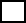   Столовое вино  Коньяк  Виски  Ром  Водка  Самогон  Бренди  Алкоголь не употребляю 223334456305.2Какие алкогольные напитки Вы предпочитаете?Сухое виноПиво  Крепленое вино  Столовое вино  Коньяк  Виски  Ром  Водка  Самогон  Бренди  Алкоголь не употребляю223334456305.3В каких ситуациях Вы употребляете алкоголь?В компании с друзьями,  для веселья, хорошего настроенияПо случаю важных событий (день рождения, свадьба и пр.)Для аппетитаПри появлении проблем, семейных неурядиц, скуки, одиночестваЧтобы почувствовать себя увереннее Для снятия физической боли От простуды Угощают, отказаться неудобно Для снятия эмоционального или физического напряжения После бани             Алкоголь не употребляю222444243405.4Считают ли друзья, что Вы много выпиваете??ДаНет605.5Были ли у вас проблемы, связанные с алкоголем, в семье, на работе?ДаНет405.6Можете ли Вы во время застолья отказаться от приема алкоголя, несмотря на уговоры окружающих?НетНе всегдаДа6205.7Допускаете ли вы возможность вождения машины в нетрезвом состоянии?ДаНет065.8Крепкие напитки Вы пьете:Залпом    Медленно           Крепкие напитки не пью3205.9.Бывает ли у вас ощущение похмелья?Часто    Крайне редко           Нет6205.10Часто ли вам приходится похмеляться?Часто    Крайне редко           Нет620Сумма балловСумма баллов6Состояние здоровья (Отметьте значком"V" вариант ответа)Состояние здоровья (Отметьте значком"V" вариант ответа)Состояние здоровья (Отметьте значком"V" вариант ответа)6.1Ваш рост (см) –Ваш вес (кг)–Ваш обхват талии(см)–Ваш рост (см) –Ваш вес (кг)–Ваш обхват талии(см)–Ваш рост (см) –Ваш вес (кг)–Ваш обхват талии(см)–6.2Знаете ли Вы цифры своего артериального давления?СистолическоеАД–ДиастолическоеАД–Знаете ли Вы цифры своего артериального давления?СистолическоеАД–ДиастолическоеАД–Знаете ли Вы цифры своего артериального давления?СистолическоеАД–ДиастолическоеАД–6.3Бывает ли у Вас повышенное артериальное давление?НикогдаРедкоПостоянно0126.4Знаете ли Вы свой уровень сахара в крови?ДаЗатрудняюсь  ответитьНет0126.5Как в настоящее время Вы оцениваете состояние своего здоровья?ОтличноеХорошееУдовлетворительноеПлохое01236.6Обращались ли Вы к врачу в течение последних 6 мес?НетДа016.7Получали ли Вы листок нетрудоспособности в течение последних 6 мес.?НетДа01Сумма балловСумма баллов